ПРОФСОЮЗ РАБОТНИКОВ НАРОДНОГО ОБРАЗОВАНИЯ И НАУКИ 
РОССИЙСКОЙ ФЕДЕРАЦИИ
КООРДИНАЦИОННЫЙ СОВЕТ ПРЕДСЕДАТЕЛЕЙ ПЕРВИЧНЫХ ПРОФСОЮЗНЫХ ОРГАНИЗАЦИЙ РАБОТНИКОВ ВУЗОВ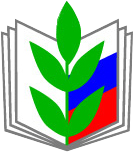 ОТЧЕТ 
о результатах мониторинга соблюдения трудовых прав работников в условиях дистанционного режима работы и проведения других мероприятий по предотвращению распространения COVID – 19МОСКВА 2020ОТЧЕТ 
о результатах мониторинга соблюдения трудовых прав работников в условиях дистанционного режима работы и проведения других мероприятий по предотвращению распространения COVID – 19Подготовил: А. Е. Анисимов, член президиума Координационного совета председателей профсоюзных организаций работников вузов Профсоюза работников народного образования и науки РФ, председатель первичной профсоюзной организации работников Удмуртского государственного университета, г. Ижевск, aae@udsu.ruОбщие сведенияМониторинг соблюдения трудовых прав работников в условиях дистанционного режима работы и проведения других мероприятий по предотвращению распространения COVID – 19 (далее - Мониторинг) проводился среди председателей первичных профсоюзных организаций работников вузов (далее - респонденты, председатели) с целью оперативного сбора и анализа информации о состоянии трудовых отношений в образовательных организациях высшего образования (далее - ООВО, вузы) в условиях массового перевода работников вузов на дистанционный режим работы при проведении мероприятий по предотвращению распространения заболевания COVID – 19.Задачами мониторинга являются:сбор информации о способе перевода работников вузов на дистанционную работу и иные формы работы, перевод работников в режим самоизоляции;сбор информации о наличии или отсутствии нарушений прав работников при проведении процедур перевода на новые режимы работы;вопросы соблюдения прав работников на сохранение рабочих мест, заработной платы, социальных гарантий.Технологией проведения Опроса является использование бесплатного общедоступного онлайн-сервиса Google Forms. Для участия в опросе респонденту желательно, но не необходимо, иметь регистрационную запись в сервисах Google. Приглашение к участию в опросе осуществлялось адресной рассылкой респондентам электронных информационных писем от заместителя Председателя Профсоюза В. Н. Дудина. Плановый срок проведения опроса – с 29 апреля по 08 мая 2020 года.Анкета опроса содержала 21 вопрос, из которых 2 являлись текстовыми, 11 вопросов с выбором одного значения из нескольких предложенных вариантов, 6 вопросов с возможностью выбора нескольких вариантов ответа, 2 вопроса типа «сетка». Участники опросаВсего было получено от респондентов 125 заполненных анкет без учёта повторных или ошибочных отправлений.Распределение участников по федеральным округам приведено в Таблица 1.Таблица 1. Количество участников опроса по Федеральным округамАктивность участия в опросе среди первичных профсоюзных организаций работников (объединённых организаций) по федеральным округам представлена в Таблица 2Таблица 2. Активность участия в опросе по федеральным округамТаким образом, в опросе приняли участие 125 руководителей профсоюзных организаций из 250 возможных, что составляет 50%.Результаты мониторингаСвободные ответы:Большая часть работников столовой. Отдельные работники УВП И АУП в состоянии простоя.21. При ответе на вопрос: «Какие другие проблемы социально-экономического характера или трудовых отношений, с которыми столкнулся вуз, вы могли бы еще отметить»:а) Проблемы общесистемного характера выделили 3 респондента;б) Организационно-технические проблемы, рабочее время обозначили – 11 респондентов;в) Проблемы использования ресурсов, заработная плата назвали - 10 респондентов;    г) Правовые проблемы оценили – 2 респондента;д) Считают, что проблем нет, а те что были, то успешно решены:                      – 23 респондента, большинство из ответивших на данный вопрос.Выводы и рекомендацииПо результатам проведенного Мониторинга можно сделать следующие заключения и выводы:1. Вынужденный переход на новые условия труда в вузах состоялся: для профессорско-преподавательского состава практически полностью, для других категорий работников в значительной мере.2. Правовое оформление перехода на новые условия работы не вызвало значительного социального напряжения: в большинстве случаев вузы, которые приняли участие в мониторинге ограничились выпуском соответствующего локального нормативного акта с ознакомлением работников. 3. В отношении категорий работников, для которых установлена обязательная самоизоляция, этот режим установлен, нарушений нет в подавляющем большинстве вузов, принявших участие в мониторинге.4. Нарушений трудовых прав работников в виде фактически принудительного отправления в отпуск без сохранения заработной платы в большинстве вузов, принявших участие в мониторинге не установлено. В случае перевода в простой выполнялись условия ст. 57 ТК РФ. Дисциплинарных взысканий в отношении дистанционных работников в большинстве вузов не отмечено. 5. При заключении дополнительного соглашения к трудовому договору чаще всего респонденты отмечали изменение формы осуществления работы и способа взаимодействия с работодателем. 6. Большинство респондентов отметили, что при дистанционной работе увеличивается рабочее время преподавателей, а четкие нормы труда отсутствуют.7. Многие респонденты отмечают ряд проблем, которые появились в связи с переходом на новые условия работы: слабая техническая или методическая готовность к дистанционному образовательному процессу его участников, снижение внебюджетных доходов вуза. В целом результаты мониторинга, основанные на сведениях, полученных от половины всех ППО работников вузов (без учета ППО в филиалах, региональных вузах и вузах др. отраслей), находящихся в структуре Общероссийского Профсоюза образования показали, что серьезных социально-экономических проблем при вынужденном переходе вузов и его трудовых коллективов на дистанционную форму работы не наблюдалось.Вместе с тем необходимо обратить внимание на проблемы фактического увеличения затрат времени на реализацию дистанционного процесса преподавателями, а также необходимость технической поддержки преподавателей и студентов вузов в целях обеспечения качественного учебного процесса.Профсоюзным организациям вузов необходимо обратить внимание на соблюдение трудовых прав работников всех категорий, являющихся членами Профсоюза, при осуществлении юридически значимых процедур, связанных с изменением условий труда.Федеральный ОкругКоличество председателей, принявших участие в опросеДоля от общего числа участниковДальневосточный федеральный округ 32%Приволжский федеральный округ 2923%Северо-Западный федеральный округ 1714%Северо-Кавказский федеральный округ 76%Сибирский федеральный округ 2016%Уральский федеральный округ 22%Центральный федеральный округ 3931%Южный федеральный округ 86%Общее количество125100%Федеральный ОкругКоличество ППО (без учета ППО в филиалах, региональных вузах и вузах др. отраслей) в структуре ПрофсоюзаКоличество ППО (без учета ППО в филиалах, региональных вузах и вузах др. отраслей) в структуре ПрофсоюзаДоля ППО, участвовавших в опросеФедеральный Округвсегоучастников опросаДоля ППО, участвовавших в опросеДальневосточный федеральный округ 13323%Приволжский федеральный округ 502958%Северо-Западный федеральный округ 291759%Северо-Кавказский федеральный округ 11764%Сибирский федеральный округ 342059%Уральский федеральный округ 21210%Центральный федеральный округ 743953%Южный федеральный округ 18844%В целом по Российской Федерации25012550%5. Перешла ли в марте - апреле 2020 года ваша образовательная организация на работу в дистанционном режиме?ЧастотаПроцентДа, перешла полностью.8568%Да, перешла преимущественно на дистанционный режим.4032%Нет, вуз работает как и прежде00%ИТОГО125100%6. Переведён ли образовательный процесс ООВО на режим с использованием дистанционных образовательных технологий (далее - ДОТ)?ЧастотаПроцентДа, переведен полностью11692,8%Да, переведен преимущественно64,8%Нет, вуз работает как и прежде00%Переведен частично21,6%Не переведен00%Нет ответа10,8%ИТОГО125100,0%7.	Укажите, какие категории работников переведены на дистанционную работу (далее - ДР) и в какой доле?ППСАУПУВПНРПОППереведены на ДР практически полностью98%30%62%61%30%Переведено на ДР большинство, но не все1%58%29%23%36%Переведено на ДР меньшая часть0%5%3%2%8%Работают в обычном режиме0%2%1%0%6%Нет ответа1%5%5%14%20%8.	Укажите, обеспечен ли режим самоизоляции в период с 4 по 30 апреля следующим категориям работников?беременные женщиныженщины, имеющие детей в возрасте до 14 летработники старше 65 летработники, имеющие заболеванияДа99%97%99%97%Нет0%2%0%0%Нет ответа1%1%1%3%ИТОГО100%100%100%100%9. Были ли внесены в локальные нормативные акты вуза алгоритмы работы и взаимодействия?ЧастотаПроцентa. преподавателей и работодателя;9878%b. работников (кроме ППС) и работодателя;7862%c. преподавателей и обучающихся9374%Нет ответа108%10. Были ли в вашем вузе случаи отправления работников в отпуск без сохранения заработной платы фактически по воле работодателя?ЧастотаПроцентa. да, случаи отправления в отпуск без сохранения зарплаты фактически по воле работодателя в вузе отмечались43%b. нет, о таких случаях мне неизвестно.12197%ИТОГО125100%11.	Была ли в вашем вузе практика перевода штата структурных подразделений в состояние простоя?ЧастотаПроцентa. Да, штат отдельных подразделений был переведен в состояние простоя без нахождения работников на рабочем месте (ниже указать - каких);108%b. Да, штат отдельных подразделений был переведен в состояние простоя с обязательным нахождением работников на рабочем месте (ниже указать - каких);11%c. Нет, перевода в состояние простоя штата структурных подразделений не было.11088%12. Если был перевод штата структурных подразделений в состояние простоя (ст. 157 ТК РФ), то каковы условия такого перевода?ЧастотаПроцентa. с сохранением заработной платы работника;108%b. с сохранением двух третей заработной платы работника;22%c. с сохранением двух третей должностного оклада работника;32%d. без сохранения заработной платы.00%Нет ответа / перевода не было10786%Другие32%ИТОГО125100%13.	 Как был оформлен перевод на дистанционную работу профессорско-преподавательского состава??ЧастотаПроцентa. локальным нормативным актом организации (приказом) с последующим уведомлением (ознакомлением) работников;8467%b. локальным нормативным актом организации (приказом) без уведомления (ознакомления) работников;1613%c. только заключением дополнительных соглашений к трудовому договору без издания локального нормативного акта.1310%Другое 108%Нет ответа22%ИТОГО125100%15.	Вносились ли в трудовой договор с работником изменения заключением дополнительного соглашения?ЧастотаПроцентa. Да, допсоглашения были заключены;4838%b. Нет, допсоглашения не заключались.7258%Нет ответа54%ИТОГО125100%16.	Если в трудовой договор вносились изменения в связи с переходом на ДР, то насколько они были добровольными?ЧастотаПроцентa. изменения вносились добровольно, со стороны работника была возможность отказаться;4536%b. возможности отказаться от заключения допсоглашения фактически не было.119%Нет ответа6955%ИТОГО125100%17.	Какие условия трудового договора были изменены или дополнены в связи с переходом на ДР с работником?ЧастотаПроцентa. изменилась трудовая функция;22%b. изменился способ взаимодействия с работодателем;3730%c. изменились формы осуществления учебной работы;5443%d. изменились условия труда;2822%e. изменился режим рабочего времени;1613%f. изменилась оплата труда (ниже указать как);11%g. были добавлены дополнительные обязанности работника (ниже указать какие)43%h. были добавлены дополнительные основания расторжения трудового договора (ниже указать);11%j. были указаны предоставляемые работодателем оборудование, программно-технические средства, средства защиты информации и иные средства;1210%k. внесено условие о компенсации работодателем стоимости используемого личного оборудования работника, оплаты каналов связи;54%l. другие условия дополнительного соглашения в зависимости от категории работников (ниже указать какие)00%Нет ответа/ ТД не изменен6451%18. На какой срок установлено действие дополнительного соглашения?ЧастотаПроцентДо 30 апреля1814%До 30 мая00%До особого распоряжения4838%Другое119%Нет ответа4838%ИТОГО125100%19.	Как вы считаете, как изменились фактическое рабочее время преподавателей, переведенных на ДР?ЧастотаПроцентa. Фактически рабочее время увеличилось;8366,4%b. Фактически рабочее время не изменилось;3931,2%c. Фактически рабочее время уменьшилось.21,6%Нет ответа21,6%ИТОГО125100,8%20.	Были ли в вашем вузе случаи применения к работникам, переведенным на дистанционную работу, дисциплинарных взысканий?ЧастотаПроцентa. Да, случаи были (ниже можно указать основания применения);11%b. Нет, о таких случаях мне неизвестно.11995%Нет ответа32%Другое32%